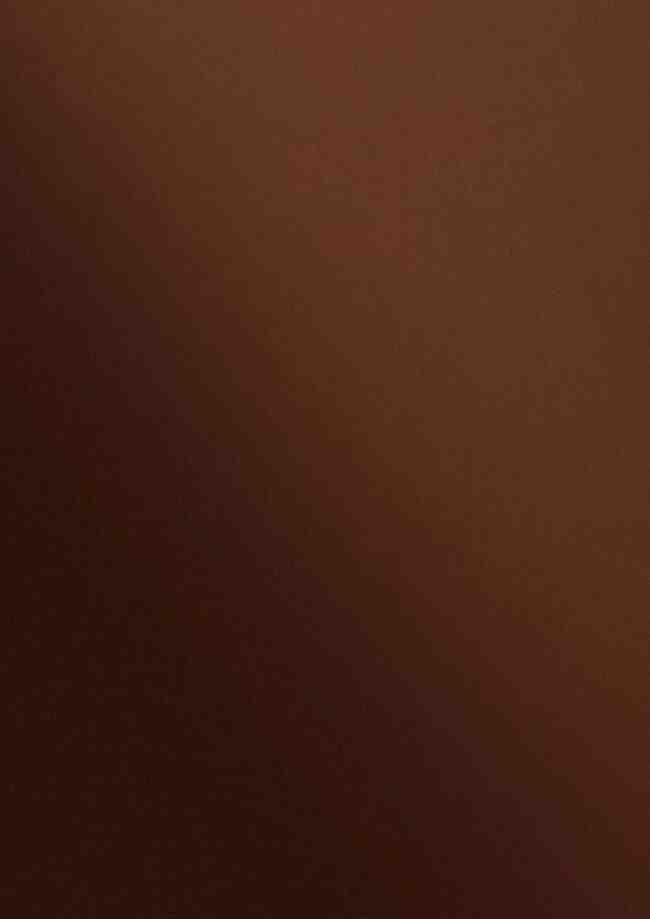 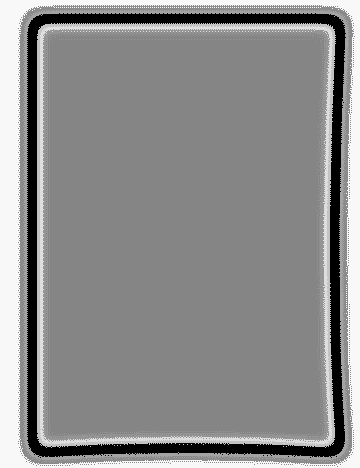 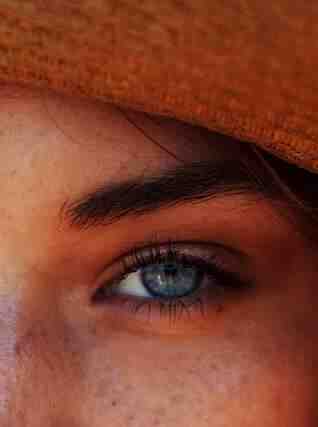 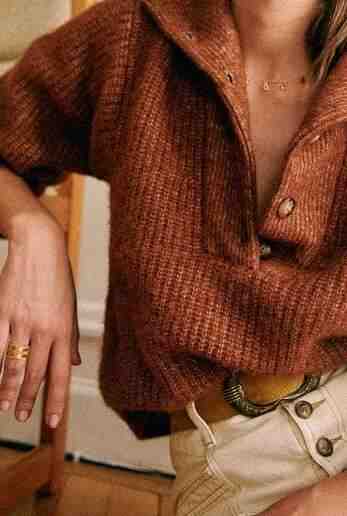 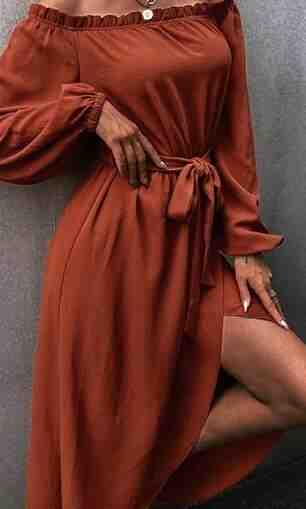 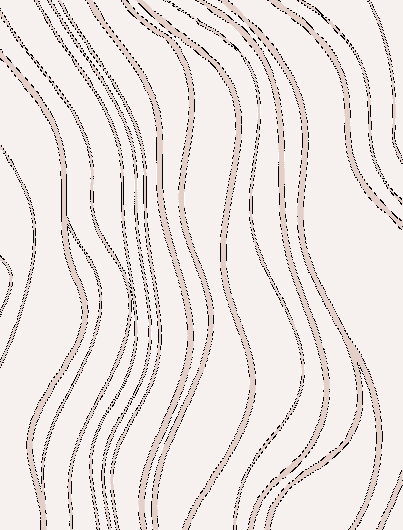 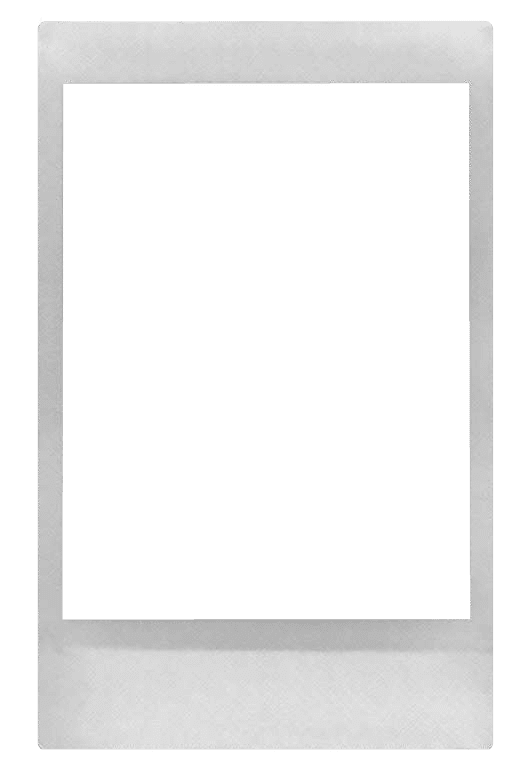 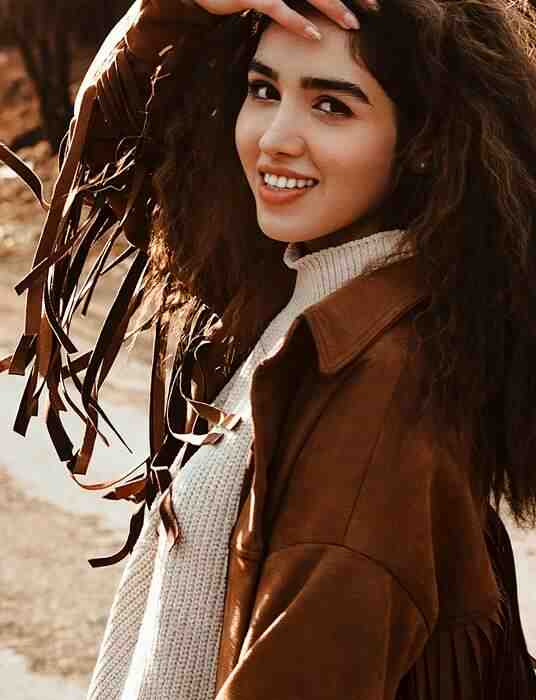 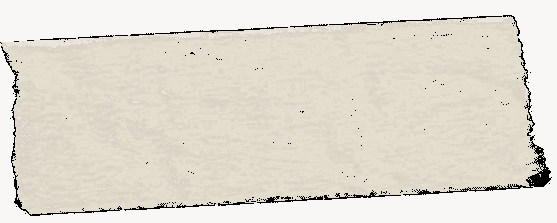 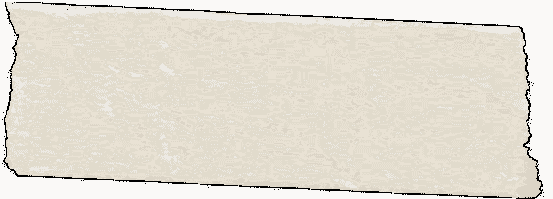 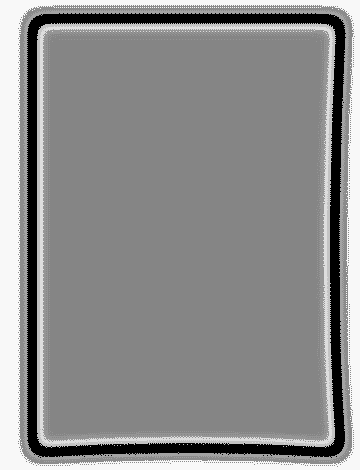 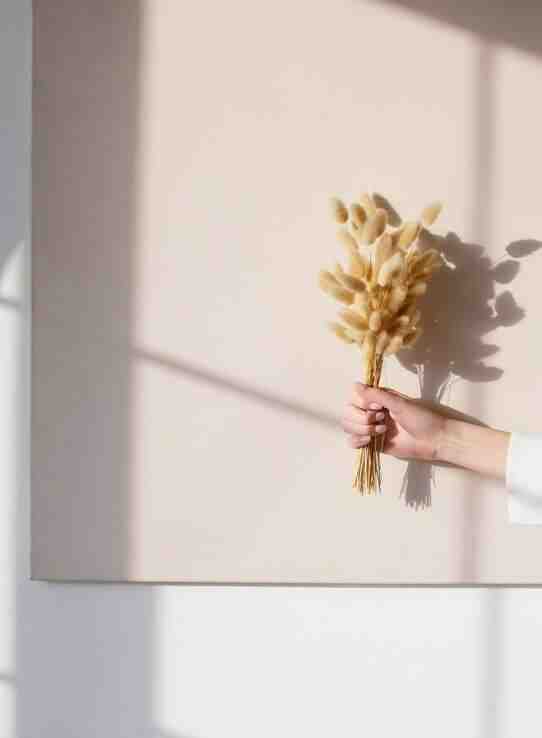 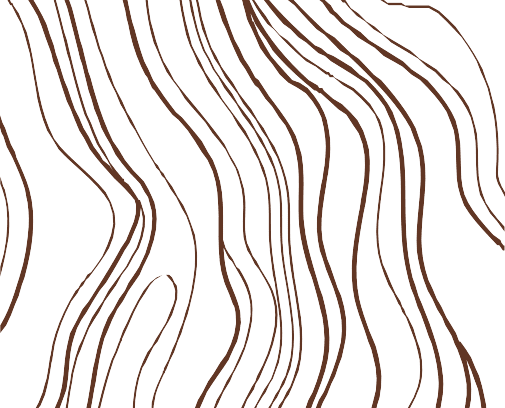 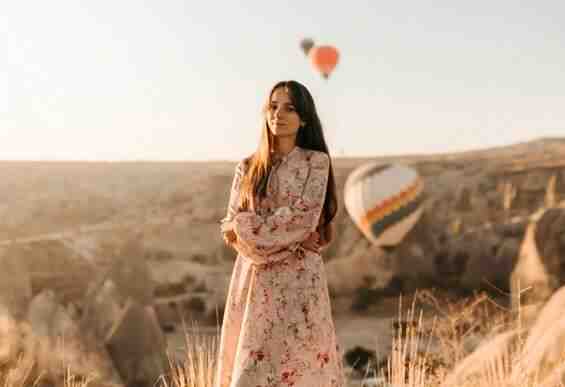 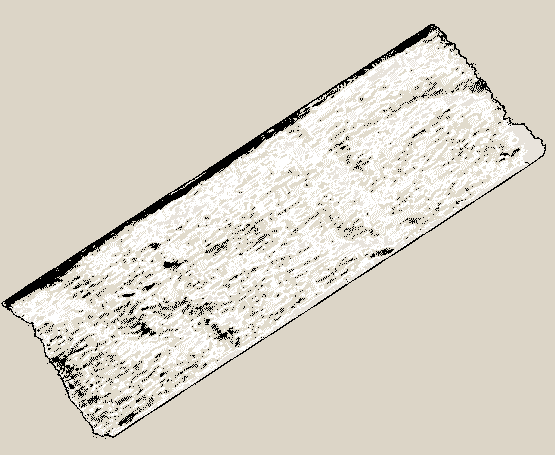 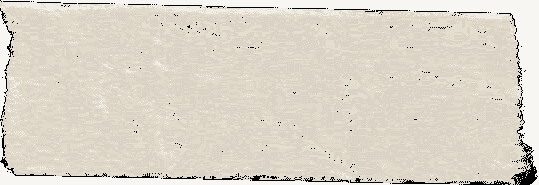 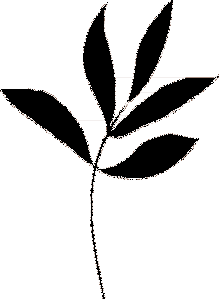 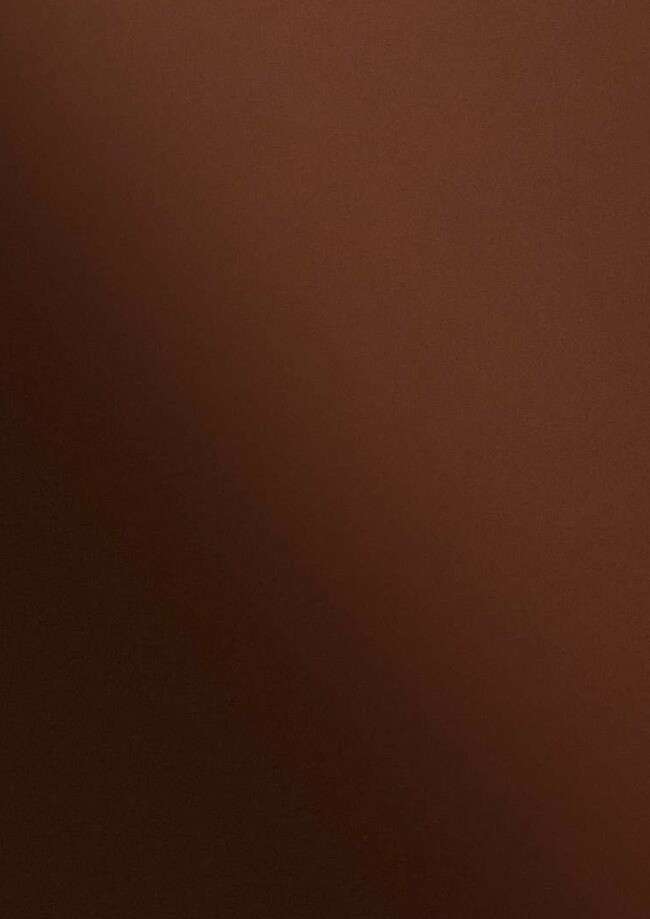 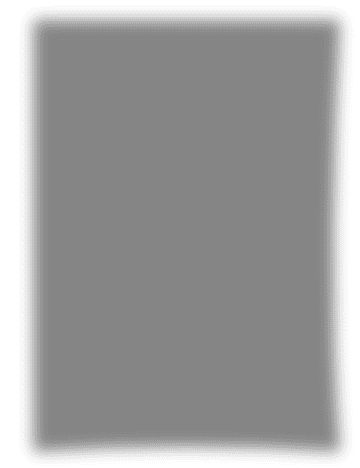 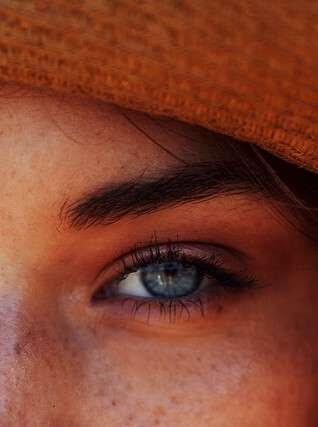 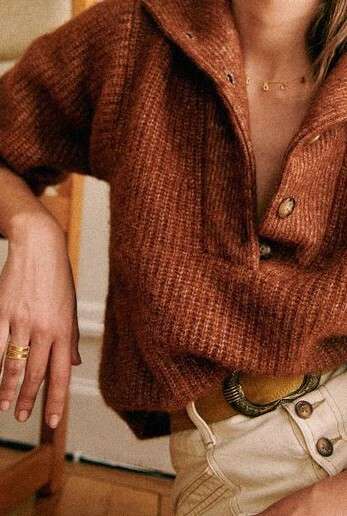 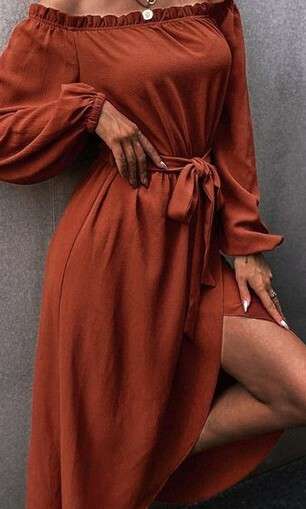 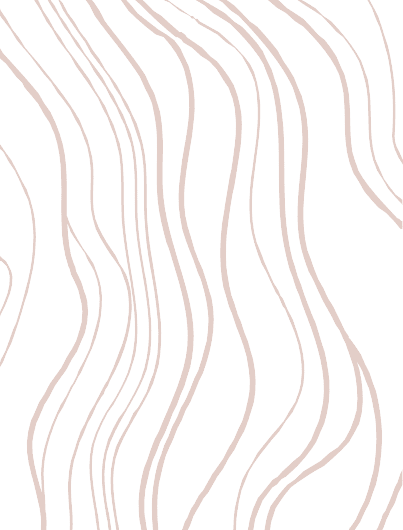 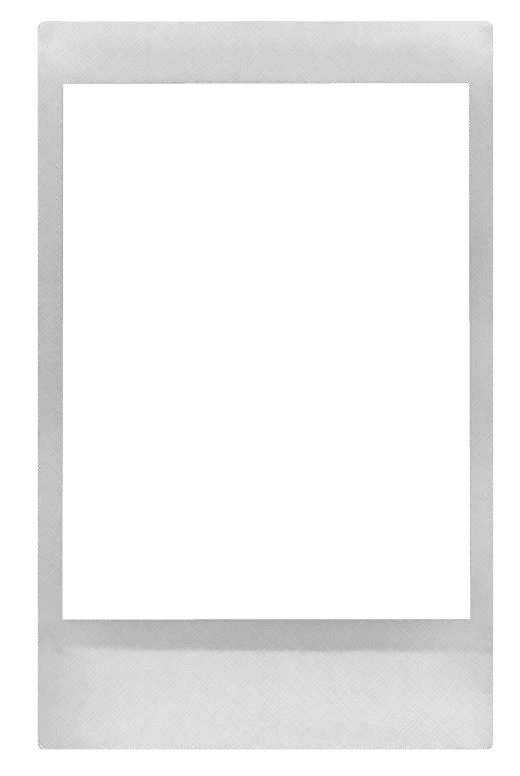 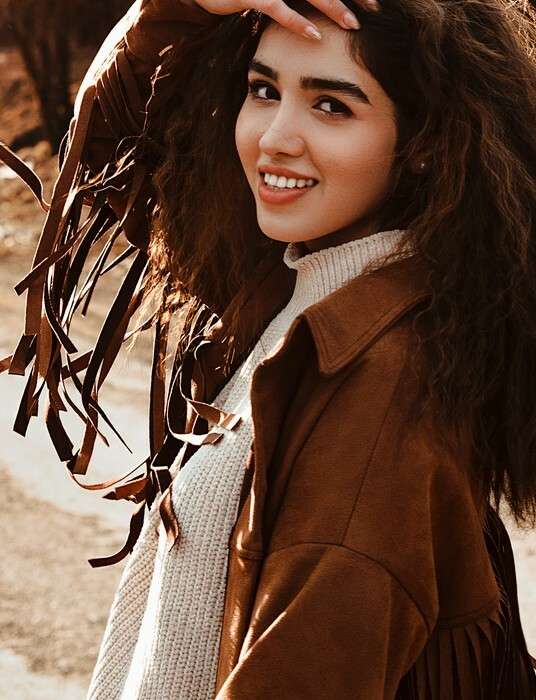 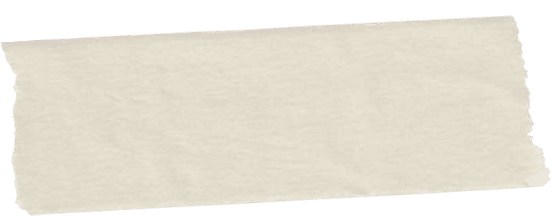 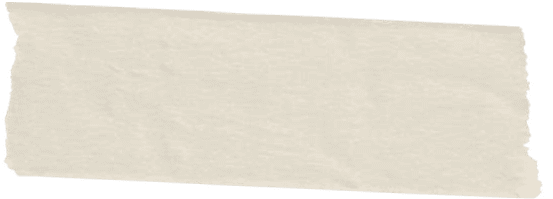 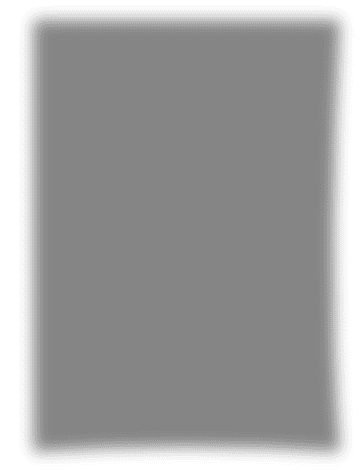 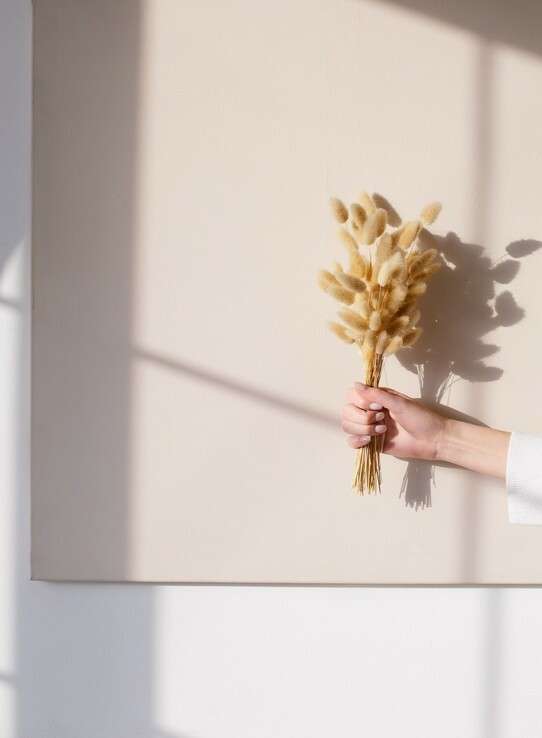 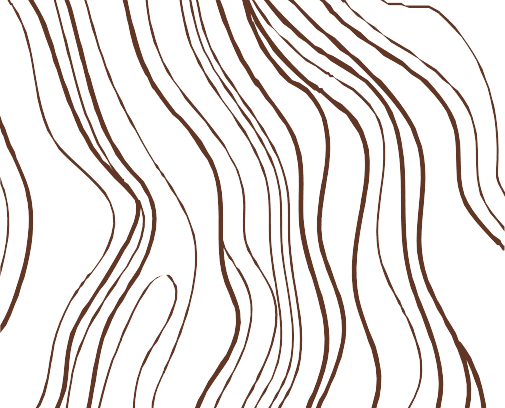 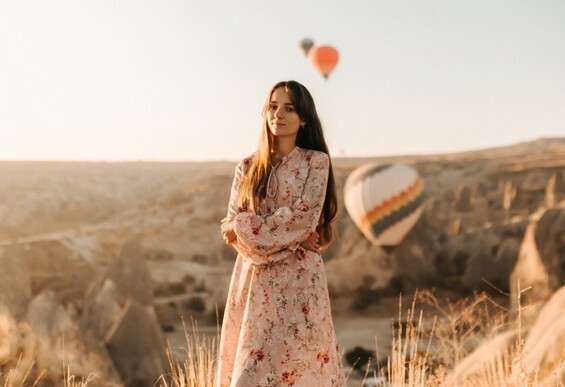 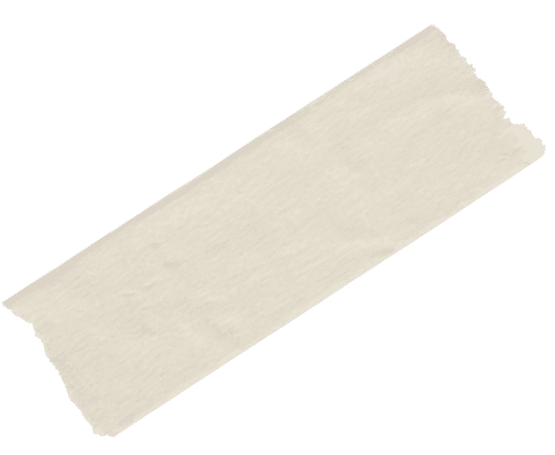 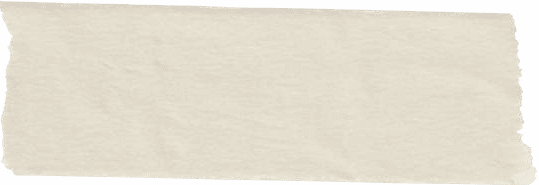 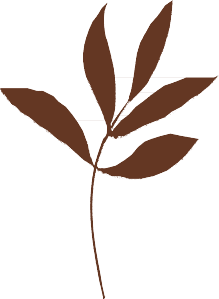 Noviembre